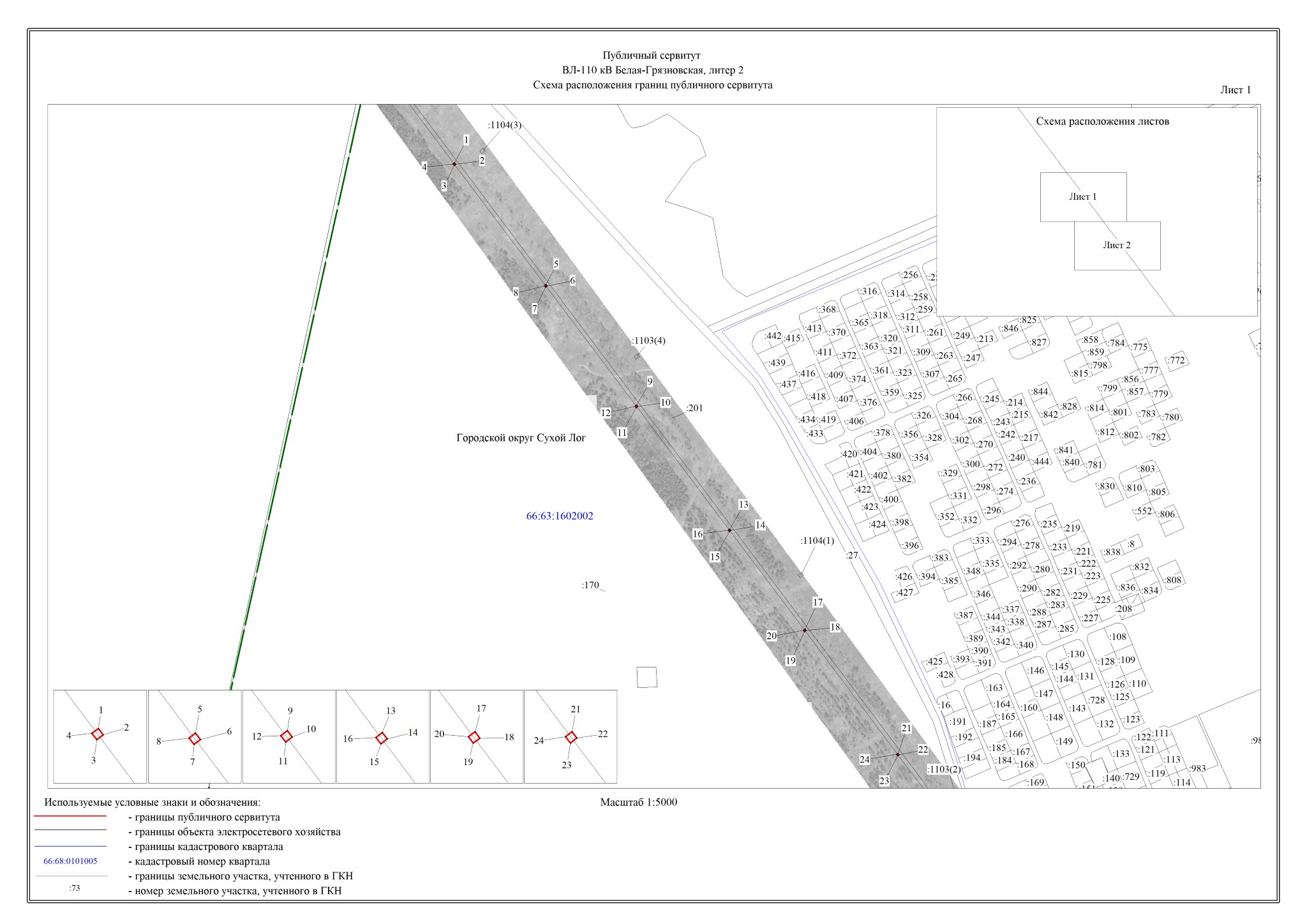 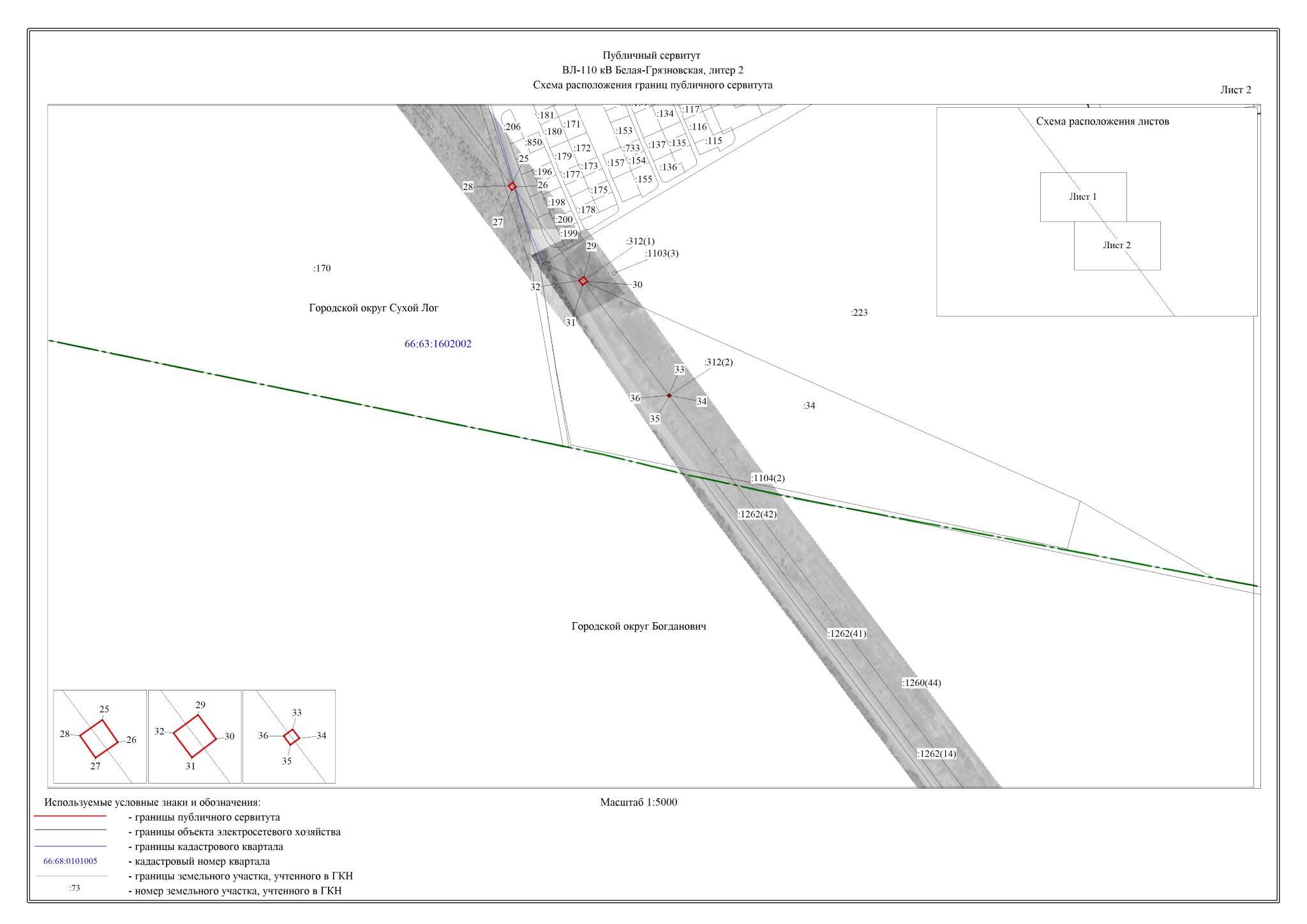 ОПИСАНИЕ МЕСТОПОЛОЖЕНИЯ ГРАНИЦ ПУБЛИЧНОГО СЕРВИТУТА ПО ОБЪЕКТУ ВЛ-110 КВ БЕЛАЯ-ГРЯЗНОВСКАЯ, ЛИТЕР 2 СВЕРДЛОВСКАЯ ОБЛАСТЬ, ГОРОДСКОЙ ОКРУГ СУХОЙ ЛОГ  (наименование объекта) ОПИСАНИЕ МЕСТОПОЛОЖЕНИЯ ГРАНИЦ ПУБЛИЧНОГО СЕРВИТУТА ПО ОБЪЕКТУ ВЛ-110 КВ БЕЛАЯ-ГРЯЗНОВСКАЯ, ЛИТЕР 2 СВЕРДЛОВСКАЯ ОБЛАСТЬ, ГОРОДСКОЙ ОКРУГ СУХОЙ ЛОГ  (наименование объекта) ОПИСАНИЕ МЕСТОПОЛОЖЕНИЯ ГРАНИЦ ПУБЛИЧНОГО СЕРВИТУТА ПО ОБЪЕКТУ ВЛ-110 КВ БЕЛАЯ-ГРЯЗНОВСКАЯ, ЛИТЕР 2 СВЕРДЛОВСКАЯ ОБЛАСТЬ, ГОРОДСКОЙ ОКРУГ СУХОЙ ЛОГ  (наименование объекта) ОПИСАНИЕ МЕСТОПОЛОЖЕНИЯ ГРАНИЦ ПУБЛИЧНОГО СЕРВИТУТА ПО ОБЪЕКТУ ВЛ-110 КВ БЕЛАЯ-ГРЯЗНОВСКАЯ, ЛИТЕР 2 СВЕРДЛОВСКАЯ ОБЛАСТЬ, ГОРОДСКОЙ ОКРУГ СУХОЙ ЛОГ  (наименование объекта) ОПИСАНИЕ МЕСТОПОЛОЖЕНИЯ ГРАНИЦ ПУБЛИЧНОГО СЕРВИТУТА ПО ОБЪЕКТУ ВЛ-110 КВ БЕЛАЯ-ГРЯЗНОВСКАЯ, ЛИТЕР 2 СВЕРДЛОВСКАЯ ОБЛАСТЬ, ГОРОДСКОЙ ОКРУГ СУХОЙ ЛОГ  (наименование объекта) Сведения о местоположении границ объекта Сведения о местоположении границ объекта Сведения о местоположении границ объекта Сведения о местоположении границ объекта Сведения о местоположении границ объекта 1. Система координат МСК-66, зона 1_________________________________________ 1. Система координат МСК-66, зона 1_________________________________________ 1. Система координат МСК-66, зона 1_________________________________________ 1. Система координат МСК-66, зона 1_________________________________________ 1. Система координат МСК-66, зона 1_________________________________________ 2. Сведения о характерных точках границ объекта 2. Сведения о характерных точках границ объекта 2. Сведения о характерных точках границ объекта 2. Сведения о характерных точках границ объекта 2. Сведения о характерных точках границ объекта Обозначение характерн ых точек границ Координаты, м Координаты, м Метод определения координат и средняя квадратическая погрешность положения характерной точки (Мt), м Описание закреплен ия точки Обозначение характерн ых точек границ Х Y Метод определения координат и средняя квадратическая погрешность положения характерной точки (Мt), м Описание закреплен ия точки 1 2 3 4 5 1 399806.99 1596483.13 Геодезический метод; Мt=0,1 - 2 399804.89 1596484.70 Геодезический метод; Мt=0,1 - 3 399803.38 1596482.63 Геодезический метод; Мt=0,1 - 4 399805.42 1596481.06 Геодезический метод; Мt=0,1 - 1 399806.99 1596483.13 Геодезический метод; Мt=0,1 - 5 399611.17 1596630.29 Геодезический метод; Мt=0,1 - 6 399609.10 1596631.90 Геодезический метод; Мt=0,1 - 7 399607.54 1596629.83 Геодезический метод; Мt=0,1 - 8 399609.56 1596628.27 Геодезический метод; Мt=0,1 - 5 399611.17 1596630.29 Геодезический метод; Мt=0,1 - 9 399417.61 1596775.84 Геодезический метод; Мt=0,1 - 10 399415.54 1596777.40 Геодезический метод; Мt=0,1 - 11 399413.98 1596775.33 Геодезический метод; Мt=0,1 - 12 399416.03 1596773.77 Геодезический метод; Мt=0,1 - 9 399417.61 1596775.84 Геодезический метод; Мt=0,1 - 13 399218.29 1596925.57 Геодезический метод; Мt=0,1 - 14 399216.26 1596927.17 Геодезический метод; Мt=0,1 - 15 399214.66 1596925.13 Геодезический метод; Мt=0,1 - 16 399216.70 1596923.54 Геодезический метод; Мt=0,1 - 13 399218.29 1596925.57 Геодезический метод; Мt=0,1 - 17 399057.52 1597046.44 Геодезический метод; Мt=0,1 - 18 399055.42 1597048.00 Геодезический метод; Мt=0,1 - 19 399053.89 1597045.90 Геодезический метод; Мt=0,1 - 20 399055.96 1597044.37 Геодезический метод; Мt=0,1 - 17 399057.52 1597046.44 Геодезический метод; Мt=0,1 - 21 398857.73 1597196.02 Геодезический метод; Мt=0,1 - 22 398855.69 1597197.61 Геодезический метод; Мt=0,1 - 23 398854.09 1597195.57 Геодезический метод; Мt=0,1 - 24 398856.16 1597193.98 Геодезический метод; Мt=0,1 - 21 398857.73 1597196.02 Геодезический метод; Мt=0,1 - 25 398670.50 1597341.31 Геодезический метод; Мt=0,1 - 26 398663.33 1597346.30 Геодезический метод; Мt=0,1 - 27 398658.31 1597339.07 Геодезический метод; Мt=0,1 - 28 398665.47 1597334.08 Геодезический метод; Мt=0,1 - 25 398670.50 1597341.31 Геодезический метод; Мt=0,1 - 29 398519.03 1597455.10 Геодезический метод; Мt=0,1 - 30 398511.20 1597460.98 Геодезический метод; Мt=0,1 - 31 398505.32 1597453.16 Геодезический метод; Мt=0,1 - 32 398513.15 1597447.28 Геодезический метод; Мt=0,1 - 29 398519.03 1597455.10 Геодезический метод; Мt=0,1 - 33 398330.65 1597592.65 Геодезический метод; Мt=0,1 - 34 398327.72 1597594.81 Геодезический метод; Мt=0,1 - 35 398325.61 1597591.84 Геодезический метод; Мt=0,1 - 36 398328.53 1597589.77 Геодезический метод; Мt=0,1 - 33 398330.65 1597592.65 Геодезический метод; Мt=0,1 - 